Муниципальное  дошкольное образовательное учреждение«Сланцевский детский сад №2».Непосредственно-образовательная деятельность по разделу: «Познание»«Давайте жить дружно!».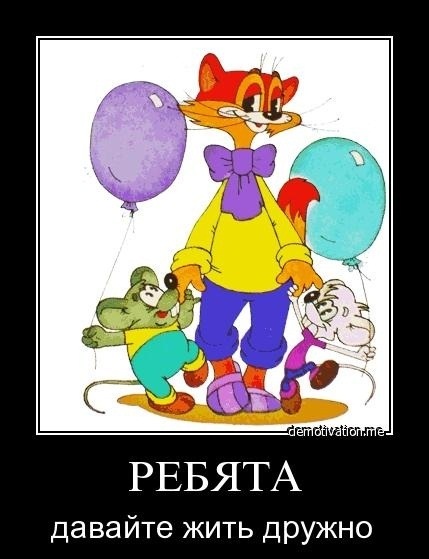 Подготовила воспитатель:                               Гомзикова Алла Евгеньевнаг. Сланцы 2012«Давайте жить дружно!».Чем человек умнее и добрее, тем больше он замечает добра в людях.                      Блез ПаскальЗадачи: Обобщить и расширить знания детей о хороших и плохих поступках.Формировать знания детей формами вежливых обращений со сверстниками.Обратить внимание детей на то, что добрые слова  должны сочетаться с добрыми поступками.Воспитывать дружеские взаимоотношения, стремление поддерживать друзей, заботиться о них.Методические приемы: беседа, рассказ, вопросы, уточнения, напоминания, игра.Оборудование: ноутбук (с презентацией) пиктограммы (улыбка, грусть, слезы), письмо, записка, ватман с изображением солнышка и снежных туч, гуашь (желтая и красная), кисточка, салфетки, матрешки, фишки-колпачки, сюжетные игрушки (кошка и мышка), клубочек из ниток, ленты (для игры карусель).Предварительная работа: разгадывание загадок в стихах о вежливых словах; рассматривание картин, игры.Ход занятия:(Под музыку песни Кота Леопольда «Дружба!») дети проходят в групповую комнату.Вос-ль: Ребята, посмотрите – здесь солнышко, но  почему-то совсем не улыбается нам. Вы не знаете почему?Дети: (потому что у него нет ротика и улыбки, нет лучиков).Вос-ль: А что же нам делать? Как нам быть? Я даже не знаю? Может быть, вы мне подскажите?Дети: (нужно порадовать и развеселить его, нарисовать улыбку).Вос-ль: Ой, ребятки, а здесь еще и письмо какое то лежит. Интересно от кого оно? Давайте вместе прочитаем?Дети: (давайте)Вос-ль: (читает)Рано солнышко проснулось,Всем ребяткам улыбнулось!Все смотрю, смотрю в окно,В результате ничего!Все игрушки как лежали,Помериться не смогли.Вы, ребята, вместе, дружноИх порадовать должны!Помирите и играйте, Не ломайте никогда!Эти славные игрушки,Вас порадуют всегда!Вос-ль: Как вы думаете, ребята, чего хочет солнышко?Дети: (чтобы мы игрушки помирили, играли и не ломали).Вос-ль: Конечно. Давайте порадуем, наше солнышко и тогда лучики на нем заиграют. Поможем ребята?Дети: (поможем).Вос-ль: Присаживайтесь на свои коврики и слушайте.Вос-ль:  Я вам хочу рассказать интересную историю про игрушки, которые живут у нас в группе. Наши игрушки не простые – они волшебные! Я думаю, что вы очень любите с ними играть? Правда? И у каждого из вас, наверное, есть своя любимая игрушка.Дети:  (называют и показывают любимые игрушки).Дети:  (мы очень любим с ними играть)Вос-ль: Но, когда вы идете гулять или уходите вечером домой, игрушки остаются в группе.Вос-ль:- Как вы думаете, что они делают, когда вас нет? Дети: (Ответы-предположения).Вос-ль: Ой, ребятки, посмотрите, наши матрешки все разобраны и лежат на полу! Что же случилось с ними? Что произошло? Вы случайно не знаете?Дети: (они поссорились)Вос-ль: А что же нам теперь делать?Дети: (матрешек нужно померить)Вос-ль: А как мы их будем мерить? Чем мы им поможем?Дети: (их собрать нужно)Вос-ль: Давайте  вместе, дружно соберем наших матрешек,  и тогда они померятся, станут веселыми и дужными.Дети: (собирают матрешек, ставят на полочку).Вос-ль и дети: (подходят к солнышку)Вот солнышко мы и померили матрешек, они теперь дружные.А ты, солнышко, хочешь посмотреть, какие наши ребята дружные?Игра: «Скажем друг другу ласковое слово».(Дети становятся в кружок и говорят друг другу добрые и ласковые слова).Вос-ль: Вы дружные ребята, все сказали друг друга добрые и ласковые слова, но у нас есть одна девочка, которой тоже помощь нужна, вы хотите ей помочь?Дети: (поможем)Дети и вос-ль: (рассматривают и обсуждают ситуацию).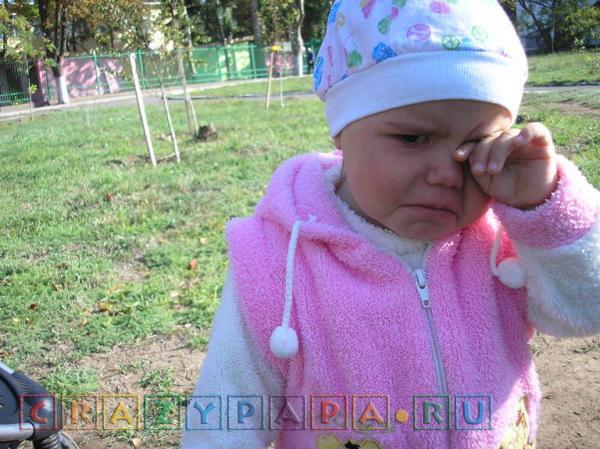 Вос-ль: Посмотрите ребята, теперь на следующую картинку. Правильно ли девочка поступает с игрушками?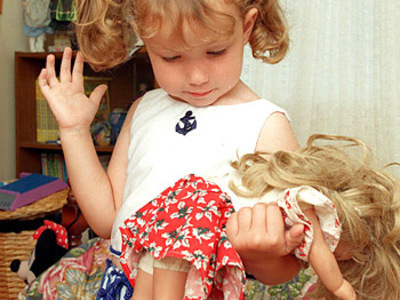 Дети: (игрушки обижать нельзя, с ними, нужно играть, др. высказывания)Вос-ль: Молодцы, ребята, вы абсолютно, все правильно сказали. С игрушками нужно дружить! Не обижать и не ломать их!Вос-ль и дети: (обращаются к солнышку) вот солнышко и девочкам нашим мы тоже помогли. Ребята, посмотрите, у нашего солнышка улыбки и лучиков  до сих пор не появилось? Что же нам делать? Как его развеселить, чтобы наше солнышко заиграло зимним ясным деньком?Вос-ль:  (обращаю внимание на записку) Вы все дружные ребята,Озорные дошколята!Вы матрешек померили, И девчонкам помогли!А клубочек вы забыли?Нашей кошечке найти?Вос-ль: Ребята, а вы не видели кошечку, ее наверно, тоже кто-нибудь обидел?Вос-ль и дети: (обнаруживают плачущую кошечку и подходят к ней)Кошка: (за дверями слышится голос взрослого)Мяу! Мяу! Мяу!Вос-ль и дети: Что с тобой случилось?  Тебя кто-то обидел?Кошка: Мяу! Мяу! Мяу! Я играла с клубочкам,  пробежала мышка, зацепила хвостиком. Клубочек и укатился. Теперь я не знаю, как мне его найти? Вы мне ребята, поможете найти клубочек?Дети: (поможем)Вос-ль и дети: (идут по размотанной нити и находят клубок)Вос-ль: (обращаются к мышке) Как же так мышка, ты укатила клубок?Вос-ль: Ребята, правильно ли поступила мышка с кошкой?Дети: (нет не правильно, кошечке нужно вернуть клубочек и померить их – мышка гладит кошку и целует ее)Вос-ль: А вы ребята, умеете мириться?Дети: (показывают и проговаривают, можно обнять друг друга):Мирись, мирись, мирись, и больше не дерись, а если будешь драться, я буду кусаться, а кусаться не причем, я ударю кирпичом. а кирпич ломается, дружба начинается.Вос-ль:Вы всем дружно помогалиИ немножечко устали!А теперь мои друзья,Поиграть нам не пора?Вос-ль:  Я предлагаю вам, поиграть в игру: «Дружная карусель».Игра: «Дружная карусель»«Еле-еле, еле-еле. Завертелись карусели,А потом кругом, кругомВсе бегом, бегом, бегом».В соответствии с текстом дети идут по кругу сначала медленно, а потом постепенно ускоряют движения. После того, гак дети пробегут два круга, они постепенно переходят на ходьбу, говоря:«Тише, тише, не спешите! Карусель остановите! Раз-два, раз-два! Вот и кончилась игра!» (2 раза)Вос-ль: Молодцы, ребята! Понравилась вам «Дружная карусель?Дети: (очень понравилась).Вос-ль: А я знаю, еще одну дружную игру! Хотите поиграть в игру «Дрозд».Дети: (очень хотим)Словесная игра: «Дрозд».Дети: (находят пару по подходящей друг другу фишке-колпачку).Я – дрозд и ты дрозд! (трогают по плечу друг друга)У меня нос, у тебя нос (друг другу дотрагиваются по носу)У меня гладкие и у тебя гладкие щеки (прикасаются друг к другу)У меня сладкие и у тебя сладкие губы (показывают)Нам хорошо! (обнимаются)Вос-ль: Значит действительно нам всем хорошо! Или нет? (сказать шутя)Вос-ль: (показывает пиктограммы)Покажите, какие мы, сегодня с вами были? (Грусть, слезы, улыбка)Дети: (показывают мимику лица)  и говорят - были радостные и дружные!Вос-ль: Ребята, мы с вами заигрались и совсем про солнышко забыли.Вос-ль и дети: (подходят к солнышку)Вос-ль: Давайте, наше солнышко порадуем! Нарисуем ему лучики и улыбочку и тогда оно снова, засияет и будет радовать нас всегда!Под песню Кота Леопольда: «Если милый друг…»Дети: (нетрадиционным способом – ладошками дорисовывают лучики и улыбку).Рефлексия: Вос-ль: Ребята, какие мы теперь с вами будем? Дети: (веселые, заботливые, дружные и  будем помогать друг другу).Вос-ль: Я надеюсь, ребята, что мы с вами никогда не будем ссориться, будем помогать друг другу и жить дружной семьей!Девиз: (говорят все вместе)Мы дружные ребята,Озорные дошколята!Авторская разработка!